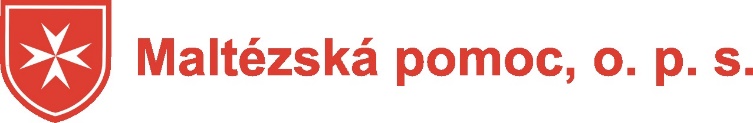 Vzdělávací seminář pro pěstounyMaltézská pomoc, o. p. s., Centrum Olomouc zve všechny pečující osoby (pěstouny, poručníky) na následující vzdělávací semináře,které budou probíhat v druhém pololetí roku 2023.Vzdělávání bude probíhat formou odborného semináře se společným sdílením osobních zkušeností lektora.Místo konání: centrum Maltézské pomoci, o.p.s. na adrese Wurmova 7.Prezence: 15 min před začátkem semináře. Počet hodin fyzicky strávených na semináři bude přesně odpovídat času na obdrženém certifikátu. Přihlášení na seminář je závazné (bezplatné odhlášení je možné do tří dnů před začátkem konání semináře). Za pozdější odhlášení je účtován storno poplatek 200 Kč. Poplatek se netýká těch, kteří doloží potvrzení od lékaře, o nemožnosti účasti ze zdravotních důvodů.Maximální kapacita: 15 osob (min. účast 4 osoby). Cena: 300 Kč/hod Pečující osoby (pěstoun, poručník): hradí vzdělávání organizace, s níž mají uzavřenou Dohodu o výkonu pěstounské péče. Doporučujeme osobám, které nemají uzavřenou Dohodu o výkonu pěstounské péče s Maltézskou pomocí, o. p. s., aby účast na semináři konzultovaly se svým klíčovým pracovníkem. Drobné občerstvení zajištěno.Možnost hlídání dětí za cenu 100 Kč/h.			Vymiňujeme si možnost zrušit seminář, v případě nedostatečného počtu přihlášených nebo z jiného závažného důvodu (nemoc lektora apod.). O zrušení semináře Vás budeme včas informovat. Kontaktní osoba: Mgr. Jaroslava Stoklasová Mobil: 605 946 306, E-mail: jaroslava.stoklasova@maltezskapomoc.czOBSAH SEMINÁŘŮJAK BÝT SVÝM DĚTEM DOBRÝM PRŮVODCEM A RÁDCEM V DOSPÍVÁNÍ?Jak se s dospívajícími bavit o životě, o starostech i radostech? Na co si dát pozor, jak si nenaběhnout, nezamotat se do toho a neztrácet autoritu? Jak se s nimi bavit o lásce, partnerství a všem, co s tím souvisí? Jak je seznamovat s riziky "jejich" současného světa?Lektor: Mgr. et Mgr. Jan Zahradník – psycholog a terapeut¨SEZNÁMENÍ SE S PŘÍSTUPEM TERAPEUTICKÉHO RODIČOVSTVÍSeminář je zaměřen na seznámení se s principy terapeutického rodičovství v péči o přijaté děti. Terapeutické rodičovství se využívá u dětí, které prošly na začátku svého života něčím náročným (zanedbávání, opuštění či ztráta své biologické rodiny apod.). Tyto děti utrpěly vývojové trauma, v jehož důsledku se u nich rozvinuly poruchy citové vazby - naučily se nedůvěřovat ostatním lidem, svět mohou vnímat jako nebezpečné místo a často zůstávají v obranném postoji, který negativním způsobem ovlivňuje jejich chování. Cílem terapeutického rodičovství je volit takové výchovné metody, které pomáhají dítěti začít znovu důvěřovat ostatním lidem a cítit se bezpečně ve světě, ve kterém vyrůstá. Součásti bude také prostor pro dotazy.Lektor:Mgr. Zdenka Štefanidesová – psychoterapeutka, lektorkaPĚSTOUNSKÁ SVÉPOMOCNÁ SKUPINAPrincipem svépomocné skupiny je sdílení společných témat pod vedením odborníka a výměna vzájemných zkušeností. Společně vytvoříme bezpečný prostor pro vzájemné sdílení nejen náročných životních situací a problémů, ale také pozitivních a radostných aspektů v životě. Setkání bude rozděleno do tematických bloků:Vztahové, osobní a rodinné problémy - upevňování vztahů v rodině, vliv rodiny na náš život, význam rodinných rituálů.Zvládání a řešení stresových a konfliktních situací v rámci rodiny.Sourozenectví a vztahy s vrstevníky, trávení volného času dětí a dospívajících.Nad danými tématy budeme společně diskutovat, vzájemně si předávat zkušenosti a nalézat společně možnosti řešení nejrůznějších problematických situací. Součástí bude sdělování radostných okamžiků, které v rámci rodiny zažíváte.Lektor:Mgr. et Mgr. Iveta Tichá – psycholog, psychoterapeut, VŠ učitelNázev seminářeRozsahLektorTermín!!!Uzávěrka přihlášekje vždy týden před konáním semináře!!!Jak být svým dětem dobrým průvodcem a rádcem v dospívání? 8 hodinMgr. et Mgr. Jan ZahradníkSobota 2. září od 9:00 !!!Uzávěrka přihlášekje vždy týden před konáním semináře!!!Seznámení se s přístupem terapeutického rodičovství4 hodinyMgr. Zdenka ŠtefanidesováPondělí 18. září od 9:00!!!Uzávěrka přihlášekje vždy týden před konáním semináře!!!Pěstounská svépomocná skupina4 hodinyMgr. et Mgr. Iveta Tichá Pátek 6. října od 9:00!!!Uzávěrka přihlášekje vždy týden před konáním semináře!!!